День России12 июня в нашей стране отмечается День России. Это самый молодой государственный праздник. Официальное название этот праздник получил только 1 февраля 2002 года и стал называться День России – символ национального единения и общей ответственности за настоящее и будущее нашей родины России.         День России – хороший повод рассказать детям об истории нашей огромной и самой красивой в мире страны, о многообразии народных традиций.        В рамках проекта «Россия – Родина моя», посвященной России, были проведены досуговые мероприятия и занятия. Воспитатели вместе с детьми украсили окна, организовали выставки рисунков, конструировали, играли в различные игры.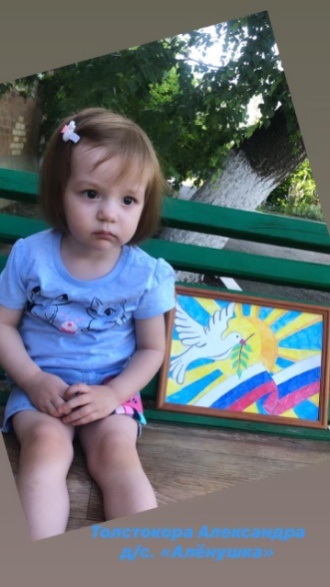 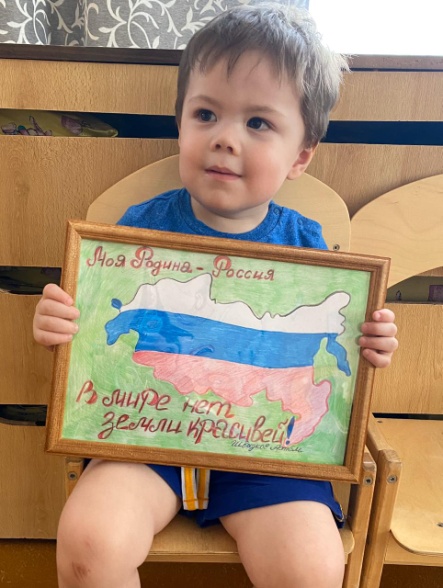 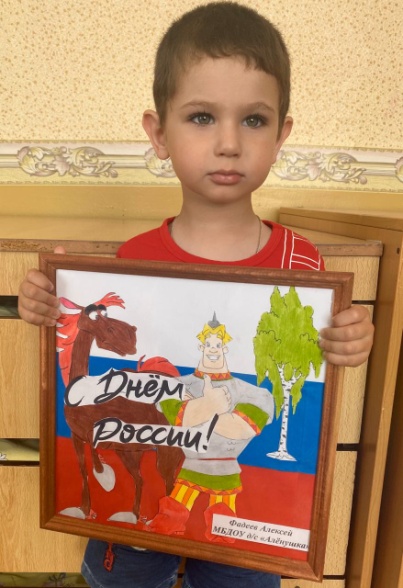 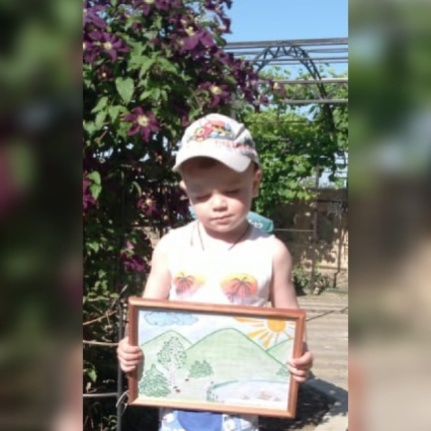 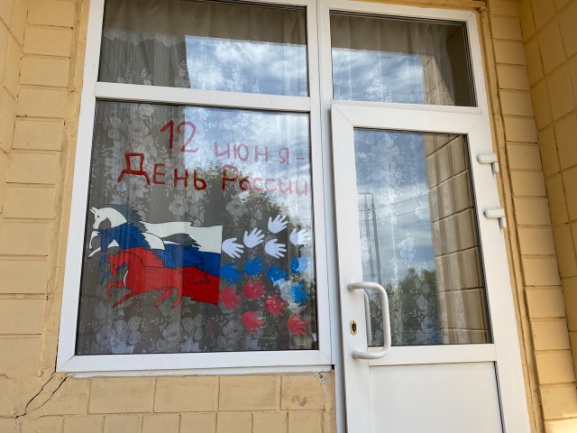 